П Р И К А З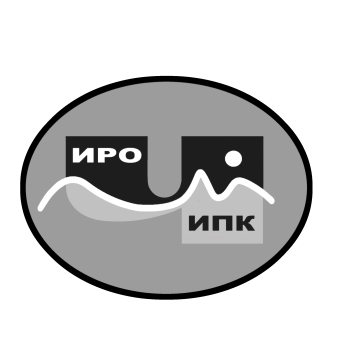 О зачислении на обучение в заочной форме с использованием дистанционных образовательных технологий по дополнительной профессиональной программе (программе повышения квалификации) «Федеральная образовательная программа дошкольного образования: специфика, структура, внедрение» В соответствии с Федеральным законом от 29 декабря . № 273-ФЗ «Об образовании в Российской Федерации», учебным планом государственного автономного учреждения дополнительного профессионального образования Чукотского автономного округа «Чукотский институт развития образования и повышения квалификации» на 2024 год, государственным заданием, определённым учреждению на 2024 г., на основании заявок от образовательных организаций Чукотского автономного округа, в целях обеспечения условий для непрерывного образования работников образовательной отрасли Чукотского автономного округаПРИКАЗЫВАЮ:Зачислить на обучение по дополнительной профессиональной программе (программе повышения квалификации) «Федеральная образовательная программа дошкольного образования: специфика, структура, внедрение» обучающихся согласно приложениям № 1-4 к настоящему приказу.Провести обучение по дополнительной профессиональной программе (программе повышения квалификации) «Федеральная образовательная программа дошкольного образования: специфика, структура, внедрение» в объёме 72 часов в заочной форме с использованием дистанционных образовательных технологий с 29 января 2024 года по 19 февраля 2024 года.Утвердить учебную дополнительную профессиональную программу (программу повышения квалификации) «Федеральная образовательная программа дошкольного образования: специфика, структура, внедрение» согласно приложению № 5 к настоящему приказу, расписание учебных занятий согласно приложению № 6 к настоящему приказу, список преподавательского состава согласно приложению № 7 к настоящему приказу.Назначить кураторами учебных групп обучающихся: - учебной группы № 1 - Наутье Светлану Анатольевну, заведующего отделом методического сопровождения образовательных учреждений городского округа Анадырь ГАУ ДПО ЧИРОиПК;- учебной группы № 2 - Сагайдак Ирину Николаевну, заведующего информационно-библиотечным и издательским отделом ГАУ ДПО ЧИРОиПК;- учебной группы № 3 - Смирнову Ирину Борисовну, методиста отдела методического сопровождения образовательных учреждений городского округа Анадырь ГАУ ДПО ЧИРОиПК;- учебной группы № 4 - Тнескину Маргариту Николаевну, заведующего центром этнокультурного образования ГАУ ДПО ЧИРОиПК.Контроль за исполнением настоящего приказа оставляю за собой.Директор                                                                 В.В. Синкевич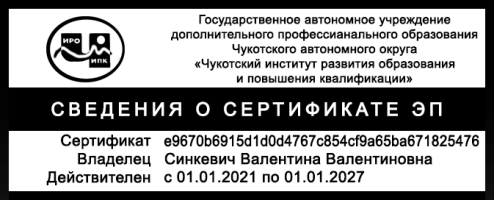 С приказом ознакомлены:___________ /_____________________/___________ /_____________________/Приложение № 1к приказу № 01-03/07от 24 января 2024 г.СПИСОК ОБУЧАЮЩИХСЯ,зачисленных на заочное обучение с использованием дистанционных образовательных технологий по дополнительной профессиональной программе (программе повышения квалификации) «Федеральная образовательная программа дошкольного образования: специфика, структура, внедрение» Учебная группа №1Приложение № 2к приказу № 01-03/07от 24 января 2024 г.СПИСОК ОБУЧАЮЩИХСЯ,зачисленных на заочное обучение с использованием дистанционных образовательных технологий по дополнительной профессиональной программе (программе повышения квалификации) «Федеральная образовательная программа дошкольного образования: специфика, структура, внедрение» Учебная группа №2Приложение № 3к приказу № 01-03/07от 24 января 2024 г.СПИСОК ОБУЧАЮЩИХСЯ,зачисленных на заочное обучение с использованием дистанционных образовательных технологий по дополнительной профессиональной программе (программе повышения квалификации) «Федеральная образовательная программа дошкольного образования: специфика, структура, внедрение» Учебная группа №3Приложение № 4к приказу № 01-03/07от 24 января 2024 г.СПИСОК ОБУЧАЮЩИХСЯ,зачисленных на заочное обучение с использованием дистанционных образовательных технологий по дополнительной профессиональной программе (программе повышения квалификации) «Федеральная образовательная программа дошкольного образования: специфика, структура, внедрение» Учебная группа №424 января 2024 года                                                                                                      № 01-03/07г. Анадырь№п/пФИОУровень образованияМесто работыДолжностьАлямкина Галина НиколаевнаВысшееМБДОУ д/с «Парус»Воспитатель ДОБалаева Анжела ЗиядиновнаВысшееМБДОУ «Детский сад «Кораблик» п. Провидения»Воспитатель ДОБезуглова Екатерина СергеевнаСреднее профессиональноеМБДОУ ДС «Золотой ключик» г.ПевекВоспитатель ДОБеликова Евгения АлександровнаСреднее профессиональноеМБДОУ «Детский сад «Алёнушка» п. Эгвекинота»Воспитатель ДОБелова Светлана ИгоревнаСреднее профессиональноеМБДОУ д/с «Ладушки»Воспитатель ДОБелоусова Ирина ДмитриевнаСтудент СПОМБДОУ ДС «Ручеек» с.РыткучиПедагог дополнительного образованияБерезкина  Мария ВладимировнаСреднее профессиональноеМБОУ «Центр образования с. Марково»Воспитатель ДОБильдина Ольга ВасильевнаВысшееМБДОУ «Детский сад «Кораблик» п. Провидения»Воспитатель ДОБондарь Ксения НиколаевнаСреднее профессиональноеМБДОУ д/с «Парус»Педагог-дефектологБоргоякова Карина ГеоргиевнаВысшееМБДОУ «Детский сад «Кораблик» п. Провидения»Воспитатель ДОВахлаева Кристина ИгоревнаСреднее профессиональноеМБДОУ «ДС «Солнышко» с. Лорино»Воспитатель ДОВолосникова Ольга ЕвгеньевнаВысшееМБДОУ д/с «Сказка»(г. Анадырь)Воспитатель ДОДавлеткулова Татьяна ИгоревнаСреднее профессиональноеМБДОУ «ДС «Солнышко» с. Лорино»Воспитатель ДОДемидович Валентина СергеевнаВысшееМБОУ «Ш-ИСОО с. Уэлен»Воспитатель ДОДмитриева Валерия ВалерьевнаСреднее профессиональноеМБОУ «Центр образования с. Усть-Белая»Воспитатель ДОДубина Ирина ВикторовнаВысшееМБДОУ ДС «Ручеек» с.РыткучиПедагог-психологЕвтынки Людмила СтепановнаВысшееМБОУ «ШИ с. Омолон»Педагог-дефектологЕвур Ольга ИвановнаВысшееМБДОУ ДС «Ручеек» с.РыткучиРуководитель физического воспитанияЕделева Наталья ВикторовнаВысшееМБДОУ д/с «Ладушки»Воспитатель ДОЖигжитова  Чимитцо  ВалерьевнаВысшееМБДОУ «Детский сад «Алёнушка» п. Эгвекинота»Воспитатель ДОЗюбина Валентина АндреевнаСреднее профессиональноеМБДОУ д/с «Ладушки»Руководитель физического воспитанияКадошникова Юлия БорисовнаСреднее профессиональноеМБДОУ д/с «Сказка» (г. Анадырь)Воспитатель ДОКайдалова  Анна СергеевнаСреднее профессиональноеМБДОУ д/с «Ладушки»Воспитатель ДОКееквут Ляна ВладимировнаСреднее профессиональноеМБДОУ «ДС «Солнышко» с. Лорино»Воспитатель ДО№п/пФИОУровень образованияМесто работыДолжность1Келы Софья ЯковлевнаСреднее профессиональноеМБДОУ д/с «Ладушки»Воспитатель ДО2Кизюн Екатерина АлександровнаВысшееМБДОУ д/с «Парус»Руководитель физического воспитания3Климко Раиса ВладимировнаСреднее профессиональноеМБОУ «Центр образования с. Канчалан»Воспитатель ДО4Кобелева Зинаида АнатольевнаВысшееМБДОУ д/с «Золотой ключик»(г. Анадырь)Воспитатель ДО5Комарова Татьяна ПавловнаВысшееМБДОУ «Детский сад «Кораблик» п. Провидения»Воспитатель ДО6Комиссарова Екатерина АлександровнаСреднее профессиональноеМБОУ «Ш-ИСОО с. Уэлен»Воспитатель ДО7Комкова Наталья ИгоревнаВысшееМБОУ «Центр образования с. Усть-Белая»Воспитатель ДО8Краснова Евгения ЮрьевнаВысшееМБДОУ д/с «Парус»Музыкальный руководитель9Кропина Елена ИгоревнаВысшееМБОУ «Ш-ИСОО с. Уэлен»Воспитатель ДО10Лаптева Светлана ИвановнаСреднее профессиональноеМБДОУ д/с «Ладушки»Воспитатель ДО11Ледачкова Ирина НиколаевнаСреднее профессиональноеМБДОУ ДС «Золотой ключик» г.ПевекВоспитатель ДО12Лейта Римма ЮрьевнаВысшееМБОУ «ЦО с.Уэлькаль»Учитель русского языка и литературы13Лестникова Галина НиколаевнаСреднее профессиональноеМБОУ «ЦО с. Инчоун»Воспитатель ДО14Локтионова Елена ВладимировнаВысшееМБДОУ д/с «Ладушки»Педагог-психолог15Лысенко-Старыгина Екатерина ВикторовнаВысшееМБДОУ ДС «Золотой ключик» г.ПевекПедагог-дефектолог16Максименко Евгения АлександровнаСреднее профессиональноеМБДОУ «ДС «Солнышко» с. Лорино»Социальный педагог17Манкуева Кермен ГригорьевнаВысшееМБОУ «ЦО с. Анюйск»Воспитатель ДО18Матвеева Людмила НиколаевнаСреднее профессиональноеМБОУ «ЦО с.Рыркайпий»Воспитатель ДО19Мирхайдарова Зиля МухаметнуровнаВысшееМБДОУ д/с «Сказка» (г. Анадырь)Воспитатель ДО20Михайлова Татьяна ДмитриевнаВысшееМБДОУ «Детский сад «Алёнушка» п. Эгвекинота»Воспитатель ДО21Мишарина Анастасия НиколаевнаВысшееМБОУ «Центр образования с. Канчалан»Воспитатель ДО22Монгуш Алдынай НиколаевнаВысшееМБДОУ д/с «Парус»Учитель-логопед23Назаренко Светлана ВладимировнаСреднее профессиональноеМБДОУ ДС «Золотой ключик» г.ПевекВоспитатель ДО№п/пФИОУровень образованияМесто работыДолжность1Нутенли Марта ГеннадьевнаСреднее профессиональноеМБДОУ «ДС «Солнышко» с. Лорино»Воспитатель ДО2Огаркова Татьяна ВасильевнаСреднее профессиональноеМБДОУ «Детский сад «Алёнушка» п. Эгвекинота»Воспитатель ДО3Османова  Муминат ИбрагимовнаВысшееМБДОУ д/с «Парус»Педагог-психолог4Остраница Светлана ЕвгеньевнаВысшееМБДОУ д/с «Ладушки»Воспитатель ДО5Падерина Надежда ИльиничнаСреднее профессиональноеМБОУ «Центр образования с. Усть-Белая»Воспитатель ДО6Памья Анастасия БорисовнаВысшееМБДОУ ДС «Ручеек» с.РыткучиВоспитатель ДО7Петрова Ирина ГеннадьевнаСреднее профессиональноеМБДОУ ДС «Золотой ключик» г.ПевекВоспитатель ДО8Пронькина Наталья ГеннадьевнаВысшееМБДОУ «Детский сад «Кораблик» п. Провидения»Воспитатель ДО9Пузанов Сергей МихайловичВысшееМБОУ «Ш-И  поселка Эгвекинот»Учитель физической культуры10Пушечникова Алена НиколаевнаВысшееМБДОУ д/с «Сказка»(г. Анадырь)Воспитатель ДО11Ракаева Анна ВладимировнаВысшееМБДОУ д/с «Ладушки»Зам. директора по УВР12Сапронюк  Мария ВикторовнаВысшееМБДОУ «Детский сад «Кораблик» п. Провидения»Воспитатель ДО13Сарыглар  Гуля ВалентиновнаВысшееМБДОУ д/с «Ладушки»Воспитатель ДО14Синякина Анна ВитальевнаВысшееМБДОУ д/с «Сказка»(г. Анадырь)Воспитатель ДО15Скосырская Нина АнатольевнаВысшееМБОУ «Центр образования с. Ваеги»Воспитатель ДО16Слепцова Алена ЮрьевнаВысшееМБОУ «ШИ с. Омолон»Воспитатель ДО17Старенко Тамара ВячеславнаСреднее профессиональноеМБОУ «ШИ с. Омолон»Музыкальный руководитель18Старова Саглара ВладимировнаВысшееМБДОУ д/с «Парус»Заместитель заведующего19Стародуб Роза ГасановнаСреднее профессиональноеМБОУ «ЦО с.Рыркайпий»Воспитатель ДО20Стручкова Екатерина СергеевнаВысшееМБДОУ«Сказка»(г. Билибино)Воспитатель педагогического персонала21Сулейманова Карина ВалерьевнаСреднее профессиональноеМБДОУ д/с «Парус»Воспитатель педагогического персонала22Сысова Русалина ВикторовнаВысшееМБДОУ «Детский сад «Алёнушка» п. Эгвекинота»Воспитатель ДО23Таранская Светлана ВладимировнаСреднее профессиональноеМБОУ «Центр образования с. Марково»Руководитель физического воспитания№п/пФИОУровень образованияМесто работыДолжность1Тарасенко Яна Сергеевна Студент СПОМБОУ «ООШ с. Сиреники»Воспитатель ДО2Томчик Наталья ФедоровнаВысшееМБДОУ ДС «Золотой ключик» г.ПевекВоспитатель ДО3Топская Елена АнтоновнаВысшееМБДОУ «Детский сад «Кораблик» п. Провидения»Музыкальный руководитель4Тыкхагиргина Ольга ВасильевнаСреднее профессиональноеМБОУ «ООШ с. Новое Чаплино»Воспитатель ДО5Тынекай Анна ПавловнаСреднее профессиональноеМБДОУ «ДС «Солнышко» с. Лорино»Воспитатель ДО6Тынелькут Варвара ГригорьевнаСреднее профессиональноеМБОУ «Центр образования с. Марково»Воспитатель ДО7Укума Светлана ВладимировнаСреднее профессиональноеМБОУ «ООШ с. Новое Чаплино»Воспитатель ДО8Уняева Алевтина АркадиевнаСреднее профессиональноеМБДОУ «Детский сад «Кораблик» п. Провидения»Воспитатель ДО9Уяганская Анна АнатольевнаВысшееМБДОУ д/с «Оленёнок»Заместитель заведующего10Федорова Диляра НабиевнаСреднее профессиональноеМБДОУ д/с «Сказка»(г. Анадырь)Воспитатель ДО11Федорова Елена СергеевнаВысшееМБОУ «Центр образования с. Марково»Заведующий дошкольным образовательным учреждением12Федорова Светлана НиколаевнаСреднее профессиональноеМБДОУ д/с «Парус»Воспитатель ДО13Ханмагомедова Луиза КазимагомедовнаВысшееМБОУ «Центр образования с. Марково»Воспитатель ДО14Ханхарова   Татьяна МихайловнаСреднее профессиональноеМБДОУ д/с «Ладушки»Воспитатель ДО15Хвостанцева Галина ВикторовнаСреднее профессиональноеМБОУ «Центр образования с. Канчалан»Воспитатель ДО16Цагадова Наталья СергеевнаВысшееМБДОУ д/с «Парус»Воспитатель ДО17Чайвыргина Вероника АнатольевнаСреднее профессиональноеМБДОУ «ДС «Солнышко» с. Лорино»Педагог-дефектолог18Чооду Екатерина АндреевнаВысшееМБДОУ ДС «Ручеек» с.РыткучиВоспитатель ДО19Шелковникова Валентина ВладимировнаВысшееМБОУ «Школа-интернат с.Кепервеем»Заместитель директора20Шурегеева Оксана ИгоревнаСреднее профессиональноеМБДОУ «ДС «Солнышко» с. Лорино»Воспитатель ДО21Щербий Татьяна АлександровнаВысшееМБДОУ «Детский сад «Кораблик» п. Провидения»Воспитатель ДО22Эрднеева Заяна АлександровнаВысшееМБОУ «ЦО с.Рыркайпий»Заведующий дошкольным образовательным учреждением23Ядыкина Татьяна НиколаевнаСреднее профессиональноеМБДОУ ДС «Золотой ключик» г.ПевекПедагог-дефектолог